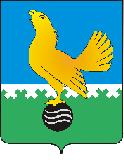 Ханты-Мансийский автономный округ-Юграмуниципальное образованиегородской округ город Пыть-ЯхАДМИНИСТРАЦИЯ ГОРОДАП О С Т А Н О В Л Е Н И ЕОт 19.03.2019									№ 74-паО внесении изменения в постановление администрации города от 30.11.2018 № 402-па«О комиссии по вопросам муниципальной службы, резерва управленческих кадровпри главе города Пыть-Яха»В связи с изменением штатного расписания и кадрового состава администрации города, внести в постановление администрации города от 30.11.2018 № 402-па «О комиссии по вопросам муниципальной службы, резерва управленческих кадров при главе города Пыть-Яха» следующее изменение:1. 	Приложение № 2 к постановлению изловить в редакции согласно приложению.2.	Отделу по наградам, связям с общественными организациями и СМИ управления делами (О.В. Кулиш) опубликовать постановление в печатном средстве массовой информации «Официальный вестник».3.	Отделу по информационным ресурсам (А.А. Мерзляков) разместить постановление на официальном сайте администрации города в сети Интернет.4.	Настоящее постановление вступает в силу после его официального опубликования.5.	Контроль за выполнением постановления возложить на управляющего делами администрации города.Глава города Пыть-Яха		                                         А.Н. МорозовПриложение к постановлению администрации города Пыть-Яхаот 19.03.2019 № 74-паСОСТАВкомиссии по вопросам муниципальной службы, резерва управленческих кадров при главе города Пыть-Яха(далее - комиссия)глава города Пыть-Яха, председатель комиссииуправляющий делами администрации города,заместитель председателя комиссииконсультант отдела кадров и муниципальной службы управления делами, секретарь комиссииЧлены комиссии:первый заместитель главы города заместитель главы города (направление деятельности – социальные вопросы) заместитель главы города (направление деятельности – административно-правовые вопросы) заместитель главы города – председатель комитета по финансамзаместитель главы города (направление деятельности – жилищно-коммунальные вопросы)начальник управления по правовым вопросамзаведующий отделом кадров и муниципальной службы управления делами представитель (представители) научных, образовательных учреждений, общественных организаций и иных организаций (по согласованию)